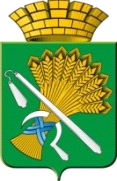 АДМИНИСТРАЦИЯ КАМЫШЛОВСКОГО ГОРОДСКОГО ОКРУГАП О С Т А Н О В Л Е Н И Еот 01.03.2024 N 184О проведении голосования по отбору общественных территорий, подлежащих благоустройству в рамках реализации муниципальной программы «Формирование современной городской среды на территории Кaмышловского городского округа на 2017 - 2027 годы»Руководствуясь статьей 33 Федерального закона от 6 октября 2003 года №131-ФЗ «Об общих принципах организации местного самоуправления в Российской Федерации», паспортом национального проекта (программы) «Жилье и городская среда», утвержденным протоколом заседания президиума Совета при Президенте Российской Федерации по стратегическому развитию и национальным проектам от 24.09.2018 года №12, паспортом регионального проекта «Формирование комфортной городской среды на территории Свердловской области», утвержденным протоколом заседания Совета при Губернаторе Свердловской области по приоритетным стратегическим проектам Свердловской области от 17.12.2018 года №18, постановлением Правительства Свердловской области от 29.01.2019 года №51-ПП «Об организации проведения в муниципальных образованиях, расположенных на территории Свердловской области, голосования по отбору в рамках реализации муниципальных программ формирования современной городской среды», в целях реализации муниципальной программы «Формирование современной городской среды на территории Камышловского городского округа на 2017 - 2027 годы», утвержденной постановлением администрации Кaмышловского городского округа от 28.07.2017 года №719, Уставом Камышловского городского округа, администрация Камышловского городского округаПОСТАНОВЛЯЕТ:Провести голосование в 2024 году по отбору общественных территорий, подлежащих благоустройству в рамках реализации муниципальной программы «Формирование современной городской среды на территории Камышловского городского округа на 2017-2027 годы» с применением методических рекомендаций по вовлечению граждан, их объединений и иных лиц в решение вопроса развития городской среды на федеральной платформе.Включить в список голосования для голосования следующие общественные территории:Аллея спорта (г. Камышлов, ул. Куйбышева-пер. Механизаторов);Сквер семейного отдыха (г. Камышлов, ул. Швельниса).Установить:период проведения голосования: с 15 марта 2024 года 00.00 часов по 30 апреля 2024 года 23.59 часов;форму проведения голосования: в информационно-телекоммуникационной сети «Интернет» с использованием платформы по голосованию за объекты благоустройства.Отделу жилищно-коммунального и городского хозяйства администрации Камышловского городского округа организовать голосование в 2024 году по отбору общественных территорий, подлежащих благоустройству в рамках реализации муниципальной программы «Формирование современной городской среды на территории Камышловского городского округа на 2017-2027 годы».Муниципальному казенному учреждению «Центр обеспечения деятельности администрации Камышловского городского округа» обеспечить проведение голосования в 2024 году по отбору общественных территорий, подлежащих благоустройству в рамках реализации муниципальной программы «Формирование современной городской среды на территории Камышловского городского округа на 2017-2027 годы» в информационно-телекоммуникационной сети «Интернет» с использованием платформы по голосованию за объекты благоустройства.6. Опубликовать настоящее постановление в газете «Камышловские известия» и разместить на официальном сайте администрации Камышловского городского округа в информационно-коммуникационной сети Интернет.7. Контроль за исполнением настоящего постановления оставляю за собой.ГлаваКамышловского городского округа                                               А.В. Половников